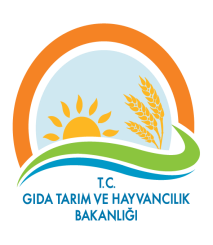 TEMEL SÜREÇ TANIM FORMU(MEVCUT DURUM)Süreç Adı Süreç Adı İDARİ VE MALİ İŞLER SÜRECİİDARİ VE MALİ İŞLER SÜRECİSüreç No:08Süreç TipiSüreç TipiYönetim ve Destek SüreciYönetim ve Destek SüreciYönetim ve Destek SüreciSüreç Sahibi  Süreç Sahibi  Isparta İl Gıda Tarım ve Hayvancılık MüdürlüğüIsparta İl Gıda Tarım ve Hayvancılık MüdürlüğüIsparta İl Gıda Tarım ve Hayvancılık MüdürlüğüSüreç Sorumlusu/SorumlularıSüreç Sorumlusu/SorumlularıİDARİ VE MALİ İŞLER ŞUBE MÜDÜRLÜĞÜİDARİ VE MALİ İŞLER ŞUBE MÜDÜRLÜĞÜİDARİ VE MALİ İŞLER ŞUBE MÜDÜRLÜĞÜSüreç UygulayıcılarıSüreç UygulayıcılarıİDARİ VE MALİ İŞLER ŞUBE MÜDÜRLÜĞÜ PERSONELİİDARİ VE MALİ İŞLER ŞUBE MÜDÜRLÜĞÜ PERSONELİİDARİ VE MALİ İŞLER ŞUBE MÜDÜRLÜĞÜ PERSONELİSÜREÇ SINIRLARIBaşlangıç NoktasıMüracaatlarMüracaatlarMüracaatlarSÜREÇ SINIRLARIBitiş NoktasıMüracaatlar Doğrultusunda İşlemlerin GerçekleştirilmesiMüracaatlar Doğrultusunda İşlemlerin GerçekleştirilmesiMüracaatlar Doğrultusunda İşlemlerin GerçekleştirilmesiTEDARİKÇİLERTEDARİKÇİLERTEDARİKÇİLERTEDARİKÇİLERTEDARİKÇİLERGİRDİLERGİRDİLERGİRDİLERGİRDİ SAĞLAYANLARGİRDİ SAĞLAYANLARYan Ödeme, Kadro Dağılım Cetvelleri, Büyük Proje Listeleri Yan Ödeme, Kadro Dağılım Cetvelleri, Büyük Proje Listeleri Yan Ödeme, Kadro Dağılım Cetvelleri, Büyük Proje Listeleri PERGEMPERGEMMüracaat (Dilekçe)Müracaat (Dilekçe)Müracaat (Dilekçe)PersonelPersonelSağlık RaporuSağlık RaporuSağlık RaporuSağlık KuruluşlarıSağlık KuruluşlarıMÜŞTERİLERMÜŞTERİLERMÜŞTERİLERMÜŞTERİLERMÜŞTERİLERÇIKTIÇIKTIÇIKTIKİMEKİMEMaaş BordrosuMaaş BordrosuMaaş BordrosuPersonele ve Muhasebe Müd.Personele ve Muhasebe Müd.İntibak Belgesiİntibak Belgesiİntibak BelgesiPersonelePersoneleKimlik BelgesiKimlik BelgesiKimlik BelgesiPersonelePersonelePERFORMANS GÖSTERGELERİ      PERFORMANS GÖSTERGELERİPERFORMANS GÖSTERGELERİETKENLİK ORANLARI: 1- Hata Oranı/Sayısı2- Gecikme Oranı/Sayısı3- Eksik İşlem Oranı/Sayısı4- Şikayet Oranı/Sayısı5- Cevap Verme Süresi (Hizmetin Temin Zamanı) 6- Verilen Hizmete Duyulan GüvenPERFORMANS GÖSTERGELERİETKİLİLİK ORANLARI: 1- İşlem Verimliliği2-İşlem Gecikme Süresi3- İşlemler Arasında Bekleme Zamanı4- Tekrar Edilen İşlem Oranı/Sayısı5- Sürecin Çevrim Zamanı6- Hizmet içi Eğitim Performansı7- Personele Verilen Eğitim Saat/Yıl 8-Çalışma Ortamı ve KoşullarıPERFORMANS GÖSTERGELERİSÜRECİN KRİTİK KONTROL NOKTALARI: 1.1.	Pers.İzin İşlemleri1.1.2.	İznin olup olmadığının kontrol edilir. Yoksa izin işlemi iptal edilir.1.2.	Terfi İşlemleri12.2.	İlgili personele ve mutemetliğe bildirilir.1.3.	İntibak İşlemleri1.3.4.	Alınan onay Personel Genel Müdürlüğüne, ilgili personel ve mutemetliğe gönderilir.1.5.	Lojman Tahsisi İşlemleri1.5.4.	Komisyonun puanlama usulüne göre tespitinden sonra mal bildirimi karşılaştırılması için Personel Genel Müdürlüğüne bilgi verilir. 1.9.	Mal bildirimi İşlemleri1.9.3.	Mal beyanında değişiklik olan personel değişiklikten en geç bir ay içinde ek bildirimde bulunur.1.11.	Personel Disiplin İşlemleri1.11.3.	Disiplin Kurulu tarafından cezai işlem yapılacaksa mutemetliğe bilgi verilir. İşlem yapılmayacaksa ikaz edilir. 1.11.4.	Disiplin soruşturması geçiren Teknik personel ise personel genel müdürlüğüne bilgi verilir. İdari Personelin ise sicil dosyasına ve disiplin soruşturma dosyasına kaldırılır.1.12.	Nakil İşlemleri ı1.12.3.	Personel Genel Müdürlüğüne ve nakil gittiği birime işten ayrılış tarihi bildirilir.1.13.	İlk Atama İşlemleri1.13.3.	Personelin başlatılacağı birime bilgi verilir SGK ilk işe giriş bildirgesi gerçekleştirilerek işe başladığı tarihin bildirilmesi istenir.3.1.	Memur Maaş Hesaplama3.1.1.	Personele ait terfi, icra, nafaka, kira, özel sigorta, maaş yük bilgileri, yan ödeme cetvellerine ait verilerin say2000 programına girilmesi3.2.	İşçi Maaşı Hesaplama3.2.1.	Yürürlülükteki Toplu iş Sözleşmesi, Personelden gelen İzin, Rapor, Nöbet Listelerine göre maaşın manüel hesabı